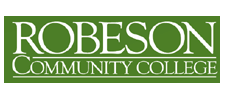       Career & College PromiseI understand once I register for the course(s), my final grades will become part of a permanent college transcript. This transcript will reflect my academic progress and will be considered with all future applications for college admission and financial aid.  STUDENT SIGNATURE:  	Date:  	  PARENT SIGNATURE:______________________________________________                    Date:____________________________                         □ Business Administration (C25120PW)	 □ Certified Nursing Assistant (D45970D)*	 □ Computer Information Technology (C25260CI)	 □ Criminal Justice Technology (C55180C)	 □ Air Conditioning, Heating, & Refrigeration (C35100AC)							   □ Early Childhood Associate (C55220C)							  □ Culinary Technology (C55150CT)	 □ Electrical Systems Technology (C35220ES)	 □ Industrial Systems Technology (C50240IS)	 □ Associate in Arts Pathway (P10212C)*□ Associate in Science Pathway (P1042C)***Permission for CCP Enrollment: Permission is granted for this student to enroll in one or more college curriculum courses. Additionally, I certify that this student is: (a) a junior or senior and (b) making appropriate progress toward graduation.  An official copy of the high school transcript showing junior/senior status and weighted 3.0 GPA is required prior to registration for College Transfer students (Provisional status requires 3.5 GPA and completion of additional criteria).  Students planning to enroll in a Career/Technical pathway must submit an official copy of the high school transcript showing junior/senior status.  A weighted 3.0 GPA is not required for a CTE pathway, but the student must have the approval of the High School Principal/Administrator or DesigneeHas Algebra II or Math III been completed?     Yes     NoHigh School GPA: ____________                Date of GPA: ______________    Principal/Administrator CertificationI certify that this student is eligible to participate in the Career & College Promise Program as defined by the North Carolina          Community College System and the North Carolina Department of Public Instruction.     _____                      __________________________		                                        Signature of School Principal/Administrator or Designee	 DatePlease Circle below each benchmark reachedCollege Readiness Benchmarks on Approved Assessment Tests.Students may also use the following approved Diagnostic Test to meet benchmarks:      DMA 010 ______ DMA 020 ______ DMA 030 ______ DMA 040 ______ DMA 050 ______ DMA 060 _______       ____________________________________                                       ________________________        CCP Advisor						                   Date       ____________________________________                                       _________________________       RCC President or Designee			                                 Date STUDENT INFORMATIONSTUDENT INFORMATIONSTUDENT INFORMATIONSTUDENT INFORMATIONSTUDENT INFORMATIONSTUDENT INFORMATIONSTUDENT INFORMATIONSTUDENT INFORMATIONSTUDENT INFORMATIONLast NameFirst NameFirst NameFirst NameFirst NameFirst NameFirst NameMiddle NameMiddle NameStreet AddressCityCityCityCountyCountyCountyStateZip CodeHome PhoneCell PhoneCell PhoneCell PhoneCell PhoneDate of BirthDate of BirthDate of Birth□ Male□ FemaleEmail Address (please use the email address you check most frequently):Email Address (please use the email address you check most frequently):Email Address (please use the email address you check most frequently):Social Security #__________________________________________Social Security #__________________________________________Social Security #__________________________________________Social Security #__________________________________________Social Security #__________________________________________Social Security #__________________________________________Ethnicity: (Please select one.) - Optional□ Hispanic/Latino□ Non-Hispanic/LatinoRace: (Please select all that apply.) - Optional□ American Indian/Alaska Native	□ Native Hawaiian/Other Pacific Islander□ Asian	□ White□ Black/African American	□ OtherRace: (Please select all that apply.) - Optional□ American Indian/Alaska Native	□ Native Hawaiian/Other Pacific Islander□ Asian	□ White□ Black/African American	□ OtherRace: (Please select all that apply.) - Optional□ American Indian/Alaska Native	□ Native Hawaiian/Other Pacific Islander□ Asian	□ White□ Black/African American	□ OtherRace: (Please select all that apply.) - Optional□ American Indian/Alaska Native	□ Native Hawaiian/Other Pacific Islander□ Asian	□ White□ Black/African American	□ OtherRace: (Please select all that apply.) - Optional□ American Indian/Alaska Native	□ Native Hawaiian/Other Pacific Islander□ Asian	□ White□ Black/African American	□ OtherRace: (Please select all that apply.) - Optional□ American Indian/Alaska Native	□ Native Hawaiian/Other Pacific Islander□ Asian	□ White□ Black/African American	□ OtherRace: (Please select all that apply.) - Optional□ American Indian/Alaska Native	□ Native Hawaiian/Other Pacific Islander□ Asian	□ White□ Black/African American	□ OtherRace: (Please select all that apply.) - Optional□ American Indian/Alaska Native	□ Native Hawaiian/Other Pacific Islander□ Asian	□ White□ Black/African American	□ OtherAre you a US Citizen?      Yes     NoIf No, enter country of citizenship_______________________If you are not a U.S. citizen, what type of visa do you possess? ___________________________________  Date of Issue:______________________________________Are you a US Citizen?      Yes     NoIf No, enter country of citizenship_______________________If you are not a U.S. citizen, what type of visa do you possess? ___________________________________  Date of Issue:______________________________________Have you lived outside of North Carolina in the last 12 months?___________________If not NC resident, what state or country? _____________________________________Do you claim to be a legal resident of North Carolina?    Yes    No If yes, what date did you move to North Carolina?_____________________________Have you lived outside of North Carolina in the last 12 months?___________________If not NC resident, what state or country? _____________________________________Do you claim to be a legal resident of North Carolina?    Yes    No If yes, what date did you move to North Carolina?_____________________________Have you lived outside of North Carolina in the last 12 months?___________________If not NC resident, what state or country? _____________________________________Do you claim to be a legal resident of North Carolina?    Yes    No If yes, what date did you move to North Carolina?_____________________________Have you lived outside of North Carolina in the last 12 months?___________________If not NC resident, what state or country? _____________________________________Do you claim to be a legal resident of North Carolina?    Yes    No If yes, what date did you move to North Carolina?_____________________________Have you lived outside of North Carolina in the last 12 months?___________________If not NC resident, what state or country? _____________________________________Do you claim to be a legal resident of North Carolina?    Yes    No If yes, what date did you move to North Carolina?_____________________________Have you lived outside of North Carolina in the last 12 months?___________________If not NC resident, what state or country? _____________________________________Do you claim to be a legal resident of North Carolina?    Yes    No If yes, what date did you move to North Carolina?_____________________________Have you lived outside of North Carolina in the last 12 months?___________________If not NC resident, what state or country? _____________________________________Do you claim to be a legal resident of North Carolina?    Yes    No If yes, what date did you move to North Carolina?_____________________________Current grade level (circle one)  Junior      Senior        High School Attending___________________________________________________________Expected date of graduation:________________________      Courses I want to take at RCC____________________________________________________Current grade level (circle one)  Junior      Senior        High School Attending___________________________________________________________Expected date of graduation:________________________      Courses I want to take at RCC____________________________________________________Current grade level (circle one)  Junior      Senior        High School Attending___________________________________________________________Expected date of graduation:________________________      Courses I want to take at RCC____________________________________________________Current grade level (circle one)  Junior      Senior        High School Attending___________________________________________________________Expected date of graduation:________________________      Courses I want to take at RCC____________________________________________________Current grade level (circle one)  Junior      Senior        High School Attending___________________________________________________________Expected date of graduation:________________________      Courses I want to take at RCC____________________________________________________Current grade level (circle one)  Junior      Senior        High School Attending___________________________________________________________Expected date of graduation:________________________      Courses I want to take at RCC____________________________________________________Current grade level (circle one)  Junior      Senior        High School Attending___________________________________________________________Expected date of graduation:________________________      Courses I want to take at RCC____________________________________________________Current grade level (circle one)  Junior      Senior        High School Attending___________________________________________________________Expected date of graduation:________________________      Courses I want to take at RCC____________________________________________________Current grade level (circle one)  Junior      Senior        High School Attending___________________________________________________________Expected date of graduation:________________________      Courses I want to take at RCC____________________________________________________EMERGENCY CONTACT INFORMATIONEMERGENCY CONTACT INFORMATIONEMERGENCY CONTACT INFORMATIONEMERGENCY CONTACT INFORMATIONEMERGENCY CONTACT INFORMATIONEMERGENCY CONTACT INFORMATIONEMERGENCY CONTACT INFORMATIONEMERGENCY CONTACT INFORMATIONEMERGENCY CONTACT INFORMATIONNameNameNameNameNameNamePhone #:Phone #:RelationshipTestPLANPSAT(pre- Oct 2015)PSAT (Oct 2015)SAT(pre March 2016)SAT (March 2016)ACTEnglish15452650048018Reading18472650048022Mathematics194724.550053022TestNC DAP(NCCCS Cut Score)Accuplacer(NCCCS Cut Score)Compass(NCCCS Cut Score)Asset(NCCCS Cut Score)Sentence SkillsNCDAP composite score of151 or higher8670  (Writing)41  (Writing)41  (Writing)ReadingNCDAP composite score of151 or higher80814141Arithmetic7 on each assessment forDMA 010 through 0605547  (Pre-Algebra)41 (Number Skills)41 (Number Skills)Elementary Algebra7 on each assessment forDMA 010 through 06075664141